Cyngor Bwrdeistref Sirol Pen-y-bont ar OgwrHysbysir yn unol ag adran 42 o Ddeddf Safonau a Threfniadaeth Ysgolion 2013 a Chod Statudol Trefniadaeth Ysgolion (dogfen rhif 006/2013) fod Cyngor Bwrdeistref Sirol Pen-y-bont ar Ogwr, ar ôl ymgynghori â’r cyfryw bersonau y mae’n ofynnol ymgynghori â hwy, yn cynnig sefydlu canolfan adnoddau dysgu i ddisgyblion ag anhwylderau’r sbectrwm awtistig yn Ysgol Gynradd Pencoed. Caiff Ysgol Gynradd Pencoed ei chynnal gan Gyngor Bwrdeistref Sirol Pen-y-bont ar Ogwr ar hyn o bryd.Cynhaliodd Cyngor Bwrdeistref Sirol Pen-y-bont ar Ogwr ymgynghoriad cyn penderfynu cyhoeddi’r cynnig hwn. Mae adroddiad ymgynghori yn cynnwys crynodeb o’r materion a godwyd gan yr ymgyngoreion, ymatebion y cynigwr a barn Estyn ar gael yn:https://www.bridgend.gov.uk/my-council/equalities-and-engagement/consultations/closed-consultations/Cynigir sefydlu’r ganolfan adnoddau dysgu yn Ysgol Gynradd Pencoed ar 1 Medi 2018. Bydd y ganolfan adnoddau dysgu ar gyfer anhwylderau’r sbectrwm awtistig yn cael ei sefydlu ar gyfer wyth disgybl.Caiff unrhyw un wrthwynebu’r cynigion o fewn cyfnod o 28 diwrnod ar ôl dyddiad cyhoeddi’r cynigion hyn, sef erbyn 1 Mehefin 2018.Mae’n rhaid cyflwyno gwrthwynebiadau’n ysgrifenedig i: Lindsay HarveyCyfarwyddwr Dros Dro Addysg a Chymorth i Deuluoeddd/o Anne WhittomeCyngor Bwrdeistref Sirol Pen-y-bont ar OgwrSwyddfeydd DinesigStryd yr AngelPen-y-bont ar OgwrCF31 4WBNeu drwy neges e-bost i:	anne.whittome@bridgend.gov.ukBydd Cyngor Bwrdeistref Sirol Pen-y-bont ar Ogwr yn cyhoeddi crynodeb o unrhyw wrthwynebiadau a wneir (ac na chânt eu tynnu yn ôl yn ysgrifenedig) o fewn y cyfnod gwrthwynebu, ynghyd â’u sylwadau ynglŷn â’r cynnig, o fewn cyfnod o 28 diwrnod ar ôl diwedd y cyfnod gwrthwynebu.Llofnod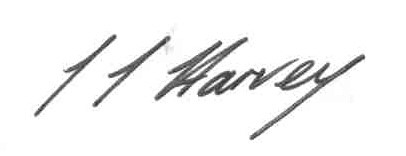 Lindsay HarveyCyfarwyddwr Dros Dro Addysg a Chymorth i Deuluoedd4 Mai 2018Nodyn EsboniadolCanlyniad y cynigion uchod fyddai bod canolfan adnoddau dysgu i 8 disgybl ag anhwylder y sbectrwm awtistig yn Ysgol Gynradd Pencoed yn agor ar 1 Medi 2018.Mae’r cynnig i agor canolfan adnoddau dysgu ar gyfer plant ag anhwylderau’r sbectrwm awtistig yn Ysgol Gynradd Pencoed yn galluogi’r plant hynny sy’n byw ag anhwylder y sbectrwm awtistig yn rhan ddwyreiniol Bwrdeistref Sirol Pen-y-bont ar Ogwr i gael eu haddysgu’n lleol.Y nifer derbyn a gyhoeddwyd ar gyfer Ysgol Gynradd Pencoed yw 70. Y nifer derbyn a gyhoeddir ar gyfer ysgol yw’r nifer lleiaf o ddisgyblion yn y “grŵp oedran perthnasol” (h.y. y grŵp oedran y derbynnir plant iddo fel arfer) y byddai’n ofynnol i ysgol eu derbyn ar alwad. Ceir derbyn mwy o blant na hyn i’r ysgol (yn amodol ar ddarpariaethau polisi derbyniadau’r awdurdod lleol) os yw’r awdurdod lleol yn ystyried bod digon o le ar gael ar yr adeg benodol honno, ac ar yr amod na fyddai’n amharu ar ddefnydd effeithlon o adnodau addysg. 